               КАРАР 						          ПОСТАНОВЛЕНИЕ             «25» февраль 2020 й.	                    № 10           «25» февраля 2020 г.О внесении изменений в постановление главы администрации сельского поселения Ярославский сельсовет «Об утверждении Административного регламента предоставления муниципальной услуги «Предоставление разрешения на условно разрешенный вид использования земельного участка или объекта капитального строительства» в Администрации сельского поселения Ярославский сельсовет муниципального района Дуванский район Республики Башкортостан» от 01.07.2019 года № 65.       В соответствии с Федеральным законом от 27.12.2019 № 472-ФЗ "О внесении изменений в Градостроительный кодекс Российской Федерации и отдельные законодательные акты Российской Федерации", руководствуясь Уставом сельского поселения Ярославский сельсовет муниципального района Дуванский район Республики Башкортостан, в целях приведения в соответствие с действующим законодательством нормативных правовых актов, постановляю:1.  Внести в постановление администрации сельского поселения от 01.07.2019 № 65 «Об утверждении административного регламента предоставления муниципальной услуги «Предоставление разрешения на условно разрешенный вид использования земельного участка или объекта капитального строительства» следующие изменения:1.1 Дополнить подпункт 2.8.1  3) Может быть направлено в форме электронного документа, подписанной электронной подписью.1.2.  в подпункте 3.1.4 пункта 3 Постановления слова «десять дней» заменить словами «семь рабочих дней».1.3. Абзац 7 подпункта 3.1.4 изложить в следующем содержании. Срок проведения общественных обсуждений или публичных слушаний со дня оповещения жителей муниципального образования об их проведении до дня опубликования заключения о результатах общественных обсуждений или публичных слушаний определяется уставом муниципального образования и (или) нормативным правовым актом представительного органа муниципального образования и не может быть более одного месяца.     2. Настоящее постановление разместить в сети общего доступа «Интернет» на официальном сайте Администрации сельского поселения Ярославский сельсовет муниципального района Дуванский район Республики Башкортостан и обнародовать на информационном стенде в здании Администрации сельского поселения Ярославский сельсовет муниципального района Дуванский район Республики Башкортостан.     3. Контроль за исполнением настоящего постановления оставляю за собой.Глава сельского поселения:                                                   С.В. МорозоваБашҡортостан РеспубликаһыДыуан районымуниципаль районы Ярославка  ауыл  советының ауыл биләмәһе советыХакимиәтеДыуан районы, Ярославка   ауылы Совет урамы, 117452542Тел. 8(34798)3-67-15, факс 8(34798)3-67-15,E-mail: yaroslavkа_sp@mail.ruОКПО 04280195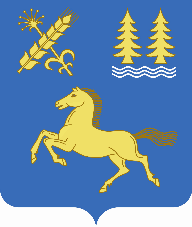 ОГРН 1020200785483Администрация сельского поселения Ярославскийсельсовет муниципальногорайона Дуванский районРеспублики БашкортостанСоветская улица, 117,Ярославка село, Дуванский район, 452542тел. 8(34798)3-67-15,факс 8(34798)3-67-15,E-mail: yaroslavka_sp@mail.ruИНН 0220001063